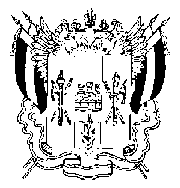 ТЕРРИТОРИАЛЬНАЯ ИЗБИРАТЕЛЬНАЯ КОМИССИЯГ. ТАГАНРОГАПОСТАНОВЛЕНИЕ27 августа 2020 г.									     № 211-23г. ТаганрогО назначении члена участковой избирательной комиссии избирательного участка № 2177 с правом решающего голоса вместо выбывшегоВ связи с досрочным прекращением полномочий члена участковой избирательной комиссии избирательного участка № 2177 с правом решающего голоса Румянцева В.Б. (постановление № 207-12 от 08.08.2020г.), в соответствии со статьями 22, 27, 29 Федерального закона от 12.06.2002 г. № 67-ФЗ «Об основных гарантиях избирательных прав и права на участие в референдуме граждан Российской Федерации», Порядком формирования резерва составов участковых комиссий и назначения нового члена участковой комиссии из резерва составов участковых комиссий, утвержденным постановлением Центральной избирательной комиссии Российской Федерации от 5 декабря 2012 года № 152/1137-6, Методическими рекомендациями о порядке формирования территориальных избирательных комиссий, избирательных комиссий муниципальных образований, окружных и участковых избирательных комиссий, утвержденными постановлением Центральной избирательной комиссии Российской Федерации от 17 февраля 2010 года № 192/1337-5, Территориальная избирательная комиссия ПОСТАНОВЛЯЕТ:1. Назначить членом участковой избирательной комиссии избирательного участка, участка референдума № 2177  города Таганрога с правом решающего голоса Шилкину Татьяну Владимировну, выдвинутую собранием избирателей по месту жительства.2. Направить настоящее постановление в участковую избирательную комиссию избирательного участка, участка референдума № 2177 города Таганрога. 3. Разместить настоящее постановление на сайте Территориальной избирательной комиссии города Таганрога в информационно-телекоммуникационной сети «Интернет».Председатель комиссии 						 М.А. ДмитриевСекретарь комиссии							Т.А. Токарева